              Peel Audiology and Hearing Aid Services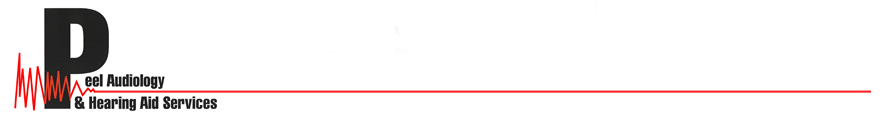 FULL-TIME AUDIOLOGIST POSITIONWe are a well-established audiologist owned clinic looking for a confident self-motivated Audiologist to join our team.  We are looking for an Audiologist to provide exceptional client based hearing care using best practice guidelines for both pediatric and adult patients.  We provide a supportive, collaborative work environment with an option of flexible work hours. About the Clinic:We have been in Brampton for more than 20 years. We offer a full range of diagnostic and rehabilitation services to both pediatric and adult patients including: diagnostic audiological assessments, OAEs, hearing aid and FM fittings for all ages.Responsibilities include:  Comprehensive hearing evaluations for children and adultsPrescribing, fitting, programming, and verifying hearing instruments and accessoriesCounselling, follow up support, and care for clients and their familiesIn clinic workshops for patientsParticipation in community outreach servicesQualifications, Skills, and Abilities: Experience dispensing hearing aids to an adult and pediatric populationKnowledge of hearing aids and programming software from major manufacturersExcellent interpersonal and communication skills. Strong relationship building, counseling and follow-up skills are required for this positionExperience or an interest in testing infants and childrenAbility to work independentlyRegistered with CASLPO and ADPFluent English, both written and spokenSalary Range: Salary will be commensurate with qualifications, experience, and performancePlease send resume and salary expectations to peelaud@bellnet.ca